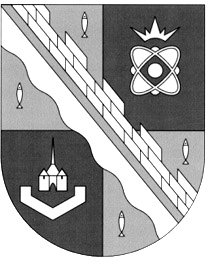                                       глава МУНИЦИПАЛЬНОГО ОБРАЗОВАНИЯ                                                   СОСНОВОБОРСКИЙ ГОРОДСКОЙ ОКРУГ ЛЕНИНГРАДСКОЙ ОБЛАСТИ                             ПОСТАНОВЛЕНИЕ                                                           от 14/05/2021 № 20О назначении публичных слушаний по проекту планировки территории и проекту межевания территории с целью размещения линейного объекта: «Реконструкция Копорского шоссе 3 и 4 этапы. (3 этап: перекресток Копорского шоссе и проспекта Александра Невского; 4 этап: участок Копорского шоссе от проезда на базу ВНИПИЭТ до перекрестка Копорского шоссе и проспекта Александра Невского)»В соответствии со статьями 5.1, 45 Градостроительного Кодекса Российской Федерации, статьей 28 Федерального закона от 06.10.2003 № 131-ФЗ «Об общих принципах организации местного самоуправления в Российской Федерации», статьей 15 Устава муниципального образования Сосновоборский городской округ Ленинградской области, статьями 20, 21 Правил землепользования и застройки муниципального образования Сосновоборский городской округ Ленинградской области, утвержденных приказом комитета по архитектуре и градостроительству Ленинградской области от 03.09.2019 № 59 (с изм.), пунктом 9 Положения о порядке организации и проведения общественных обсуждений, публичных слушаний по проектам планировки, проектам межевания территории Сосновоборского городского округа, проектам, предусматривающим внесение изменений в проекты планировки, проекты межевания территории Сосновоборского городского округа, утвержденного решением совета депутатов от 26.06.2020 № 72 (далее - Положение),              п о с т а н о в л я ю:Провести публичные слушания по проекту планировки территории и проекту межевания территории с целью размещения линейного объекта: «Реконструкция Копорского шоссе 3 и 4 этапы. (3 этап: перекресток Копорского шоссе и проспекта Александра Невского; 4 этап: участок Копорского шоссе от проезда на базу ВНИПИЭТ до перекрестка Копорского шоссе и проспекта Александра Невского)» (далее - Проект).Назначить дату, время начала и место проведения собрания участников публичных слушаний: 03 июня 2021 года в 17:00, малый актовый зал здания администрации Сосновоборского городского округа по адресу: ул.Ленинградская, д.46, каб. 270.Исполнение функций организатора проведения публичных слушаний возложить на комиссию по подготовке проекта правил землепользования и застройки муниципального образования Сосновоборский городской округ Ленинградской области (далее – Комиссия по подготовке проекта ПЗЗ).Поручить Комиссии по подготовке проекта ПЗЗ:Провести оповещение о начале публичных слушаний по Проекту в порядке, предусмотренном законодательством и настоящим Положением.Провести публичные слушания по Проекту в порядке, предусмотренном законодательством и Положением.В течение 7 календарных дней со дня подписания настоящего постановления опубликовать данное постановление в городской газете «Маяк», а также разместить на официальном сайте Сосновоборского городского округа. 5. Настоящее постановление вступает в силу со дня подписания.6. Контроль исполнения настоящего постановления возложить на первого заместителя главы администрации Сосновоборского городского округа – председателя Комиссии по подготовке проекта ПЗЗ - Лютикова С.Г.Глава Сосновоборского городского округа                                                             М.В. ВоронковЛеменкова Елена Викторовна(КАГиЗ) ПТ8 (81369) 6-28-25